                                                             1.6 • Assistance à l’analyse économique de la commission technique de concours 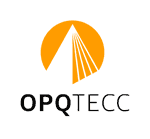 Objectif des missions Les qualifications ou certifications OPQTECC recouvrent :Contrôles, analyses et synthèse Capacités du postulant à la qualification /certification OPQTECC et livrables correspondants contrôlés par l’instructeur /examinateurNombre de dossiers pour un :Qualifié : 2Certifié  : 3Livrables : Pièces à fournir dans les dossiers d’étude. Des éléments d’appréciation sont précisés dans chaque domaine. La description des pièces est indicative ; chaque domaine doit obligatoirement être renseigné par des pièces.Contenu de la note de synthèse (1 ou 2 pages) :La commande : Nom du maître d’ouvrage ou donneur d’ordre et nom de l’opération ; préciser s’il s’agit d’une commande publique ou privéeLe prestataire contractant : préciser la configuration de l’équipe contractante, la place du postulant (mandataire, cotraitant, sous-traitant…) ou le rôle du postulant au sein de cette équipe, la ou les mission(s) confiée(s) au postulant Les coordonnées d’une personne joignable par l’OPQTECC qui pourra rendre compte de la qualité de la mission effectuée par le postulant (maître d’ouvrage ou donneur d’ordre supervisant la mission confiée au postulant).La date de commencement et la durée des études. l’objet de la mission et la synthèse de son déroulement, le contexte de l’opération ; l’articulation des tâches avec les partenaires de la commission technique notamment le programmiste.Contrats signés (qualification) ou attestation d’employeur (certification) relatifs aux dossiers présentés en cours ou  achevées depuis moins de 6 ans.  Cadre à compléterNOM du postulant : ………………………………………NOM du postulant : ………………………………………Date de la demande initiale : ………1.6CAPACITESDOMAINES A COUVRIRLIVRABLESCocher dans les colonnes les pièces fournies pour chaque projet présenté (livrables)Observationset validation OPQTECCNote de synthèsePrésentation de l’opération : 
1 ou 2  pages A4 Obligatoire pour un :Qualifié dans 2 dossiersCertifié dans 3 dossiersPHASE ETUDEETAPE / CONTENU DOCUMENTContrôles, analyses et synthèseContrôles, analyses et synthèseETUDE N°1ETUDE N°2ETUDE N°3ETUDE N°4Obligatoire sur :1 - Analyse et synthèse des prestations techniquesPrise de connaissance des prestations des concurrents  écrites et graphiques. Analyse de la conformité ou des écarts avec les programmes Note écrite récapitulative1 étude 2 - Contrôles quantitatifsSU, SDP, SDO, volumes, développés de façades et autres éléments dimensionnels.Tableaux détaillés (métrés, coûts, particularités, …)Obligatoire pour un :Qualifié dans 2 dossiersCertifié dans 3 dossiers3 - Analyse de l’estimation des concurrents et avis comparatif sur les projets Comparatif avec l’enveloppe du MOATableaux et/ou commentairesObligatoire pour un :Qualifié dans 2 dossiersCertifié dans 3 dossiers4 - Contre-estimation / Analyse critique de chaque projetTableaux argumentaires pour évaluation des projets par la CTObligatoire pour un :Qualifié dans 2 dossiersCertifié dans 3 dossiers5 - Contribution au rapport de synthèse de la commission technique dont éventuellement pistes d’économieTableaux et commentaires :Rapport d’analyse des offres y compris tableaux et justificatifs ci-dessus1 étude